OBEC ROSINA, 013 22 R O S I N A č. 167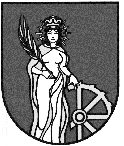     Obec Rosina                                                         Rosina č. 167			                               013 22 RosinaVecŽiadosť o vydanie rozhodnutia na zvláštne užívanie komunikácieV zmysle § 8 zákona č. 135/1961 Zb. o pozemných komunikáciách (cestný zákon) v znení neskorších predpisov Vás týmto žiadam o vydanie rozhodnutia na zvláštne užívanie miestnej komunikácie.Meno, priezvisko/obchodné meno: ............................................................................................................Adresa/sídlo: ................................................................................................................................................Tel. kontakt, e-mail: ....................................................................................................................................Dôvod žiadosti (názov stavby, druh a účel stavby): ....................................................................................................................................................................................................................................................................................................................................................................................................................................Presné označenie miesta stavby (parc.č., k.ú.): ..........................................................................................Zásah do telesa:*miestna komunikáciachodníkzelený pásiné .......................................Druh zásahu:*rozkopanímpretlakomStavebné práce sa uskutočnia:*bez vylúčenia cestnej dopravyza čiastočnej uzáveryza úplnej uzáveryPráce budú vykonané v termíne od ...............................  do ....................................Rozsah rozkopávky:komunikácia:................bm       chodník:.................bm       zelený pás:................bm       iné:.................bmZa dodržanie podmienok v rozhodnutí zodpovedá:za žiadateľa (meno, adresa, tel.č.): ...............................................................................................................za zhotoviteľa (meno, adresa, tel.č.): ............................................................................................................  IČO: ............................................................ V .............................. dňa ...........................                                  ..........................................................                                                                                                                                                                                                                                                                                 (podpis žiadateľa)OSOBNÉ PREVZATIE: áno/nie*__________________________________*nehodiace prečiarknuťPrílohy1. situácia trasy výkopu a technická správa2. projekt dopravného značenia vypracovaný autorizovaným inžinierom3. vyjadrenie dopravného inšpektorátu4. splnomocnenie pri zastupovaní stavebníka (originál alebo overená kópia)5. správny poplatok v zmysle zákona č. 145/1995 Z.z. o správnych poplatkochSúhlas dotknutej osoby so spracovaním osobných údajov:Vyplnenie žiadosti sa považuje za súhlas so spracovaním mojich osobných údajov v rozsahu uvedených v žiadosti prevádzkovateľovi obci Rosina podľa zákona č. 18/2018 Z. z. o ochrane osobných údajov a o zmene a doplnení niektorých zákonov. Tento súhlas je možné kedykoľvek odvolať. Beriem na vedomie, že údaje môžu spracovávať len poverené osoby, ktoré sú povinné dodržiavať ustanovenia citovaného zákona a že spracované údaje budú archivované a likvidované v súlade s platnými právnymi predpismi.